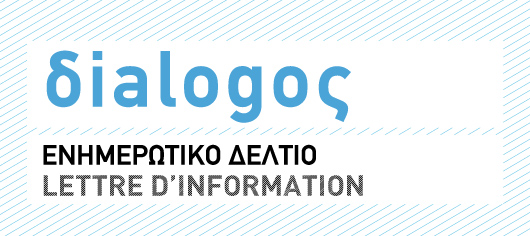 Ελληνογαλλική Πανεπιστημιακή και Επιστημονική ΣυνεργασίαΤεύχος Φεβρουαρίου 20191. – Πρόγραμμα υποτροφιών αριστείας της Γαλλικής κυβέρνησης για μεταπτυχιακές σπουδές στη ΓαλλίαΠροκήρυξη για υποβολή υποψηφιοτήτων 2019Στο πλαίσιο του Ταμείου κινητικότητας της ελληνικής νεολαίας, η Υπηρεσία Συνεργασίας και Μορφωτικής Δράσης της Πρεσβείας της Γαλλίας/Γαλλικό Ινστιτούτο Ελλάδος, με την υποστήριξη του Υπουργείου Ανώτατης Εκπαίδευσης, Έρευνας και Καινοτομίας της Γαλλίας και της εταιρείας Air France, θέτει σε λειτουργία ένα πρόγραμμα υποτροφιών Αριστείας  που απευθύνεται σε Έλληνες πτυχιούχους ελληνικών πανεπιστημίων. Χορηγούνται τρία είδη Υποτροφιών της Γαλλικής Κυβέρνησης (BGF), διάρκειας 10 μηνών:BGF με μηνιαία τροφεία, εφάπαξ επίδομα σπουδών και πολλά άλλα προνόμια, για ένα Master 2 ή Master 1 (στην περίπτωση διετούς μεταπτυχιακού προγράμματος χωρίς δυνατότητα εισαγωγής στο M2 και κατόπιν αποδείξεως του προαναφερθέντος), ανεξαρτήτως επιστημονικού πεδίου BCS (υποτροφίες με κάλυψη της κοινωνικής ασφάλισης) σε συνεργασία με Ανώτατες Σχολές οικονομικών και πολυτεχνεία για συγκεκριμένα προγράμματα μεταπτυχιακών σπουδών, με μείωση των διδάκτρων: HECEDHEC Business SchoolIÉSEG School of managementMontpellier Business SchoolEURECOM Σχολή μηχανικών συστημάτων επικοινωνίαςÉcole des Ponts ParisTech2 υποτροφίες ύψους 7500€ BCS/INRIA-Sophia Antipolis για το Master 2 στην πληροφορική UBINET του πανεπιστημίου Nice-Sophia Antipolis1 υποτροφία ύψους 1500€ BCS/ Εθνικό Ινστιτούτο Εφαρμοσμένων Επιστημών INSA Centre Val de Loire.Προθεσμία υποβολής των αιτήσεων για τις υποτροφίες αυτές ορίζεται η 15η Μαΐου 2018.*Διαβάστε περισσότερα ….. 2. - Ταμείο κινητικότητας για την ελληνική νεολαίαΥποτροφίες για νέους Έλληνες ερευνητές : « Séjours scientifiques de haut niveau » (SSHN) Πρόσκληση υποβολής υποψηφιοτήτων 2019 H Υπηρεσία Συνεργασίας και Μορφωτικής Δράσης της Πρεσβείας της Γαλλίας/Γαλλικό Ινστιτούτο Ελλάδος, με την υποστήριξη του Υπουργείου Ανώτατης Εκπαίδευσης, Έρευνας και Καινοτομίας της Γαλλίας παρέχει υποτροφίες κινητικότητας σε νέους Έλληνες μεταδιδακτορικούς ερευνητές. Έχοντας ως στόχο την έναρξη ή την ενίσχυση επιστημονικών συνεργασιών υψηλού επιπέδου, αυτές οι υποτροφίες μεταδιδακτορικής έρευνας σύντομης διάρκειας (1-4 μήνες) δίνουν σε νέους  επιστήμονες με σημαντική ερευνητική δυναμική και προοπτικές τη δυνατότητα να διεξάγουν ερευνητικό έργο σε ένα γαλλικό εργαστήριο, που υπάγεται σε ένα Ίδρυμα Ανώτατης Εκπαίδευσης, έναν ερευνητικό οργανισμό ή μια επιχείρηση.Το 2019, το πρόγραμμα υποτροφιών αφορά τα εξής ερευνητικά πεδία :ΒιοτεχνολογίεςΒιοεπιστήμεςΓεωπονία - ΑγροδιατροφήΔιάστημα - ΑεροναυπηγικήΕνέργεια - ΠεριβάλλονΥλικά   Ψηφιακή επιστήμηΗμερομηνία λήξης υποβολής: 	                              30 Απριλίου 2019						Ο κανονισμός του προγράμματος υποτροφιών, η προκήρυξη και η ηλεκτρονική φόρμα υποψηφιότητας έχουν αναρτηθεί στην ιστοσελίδα του Γαλλικού Ινστιτούτου Ελλάδος:http://www.ifa.gr/el/etudes-en-fr-gen/bourses-de-mobilite-el/bourses-chercheurs-el………………………………………………………………………………………………………………………………………………....................3. – Τουρισμός - Ποιες είναι οι προοπτικές ανάπτυξης και οι αυριανές θέσεις εργασίας; Συζήτηση στο πλαίσιο της Έκθεσης για τις σπουδές στη Γαλλία15.02.2019, 17.30΄ | Auditorium Τheo Αngelopoulos – Γαλλικό Ινστιτούτο ΕλλάδοςΚάθε χρόνο, η έκθεση για τις σπουδές στη Γαλλία ξεκινά με μια συζήτηση αφιερωμένη στις νέες τάσεις της αγοράς εργασίας. Το 2019, ο τουρισμός και οι προοπτικές ανάπτυξης και εργασίας θα βρίσκονται στο επίκεντρο του διαλόγου μεταξύ Ελλήνων και Γάλλων ειδικών.Γάλλοι και Έλληνες επαγγελματίες του τουρισμού έχουν προσκληθεί από το Γαλλικό Ινστιτούτο Ελλάδος και το Ελληνογαλλικό Εμπορικό και Βιομηχανικό Επιμελητήριο για να παρουσιάσουν τις προοπτικές ανάπτυξης του τομέα και να οραματιστούν τους μελλοντικούς φορείς του τουρισμού:

Χαιρετισμός: Παναγιώτα Διονυσοπούλου, Προϊσταμένη Γενικής Διεύθυνσης Τουριστικής Πολιτικής, Υπουργείου ΤουρισμούΑλέξανδρος Βασιλικός, Πρόεδρος του Ξενοδοχειακού Επιμελητηρίου Ελλάδος
Aude Ducroquet, Επίκουρη Καθηγήτρια, ESTHUA Tourisme & culture του Πανεπιστημίου του Angers, Συμπρόεδρος της Επιτροπής Καινοτομίας του Angers TourismLabΗλίας Κικίλιας, Γενικός Διευθυντής, Ινστιτούτο του Συνδέσμου Ελληνικών Τουριστικών Επιχειρήσεων (ΙΝΣΕΤΕ)
Θωμάς Λαζανάς, Πρόεδρος της Λέσχης Αρχιμαγείρων Δυτικής Ελλάδας και Διοργανωτής του Μεσογειακού Φεστιβάλ Γαστρονομίας Mediterranean Food FestivalΚατερίνα Σαντίκου, Ιδρυτής και Διευθύνουσα Σύμβουλος του WorkathlonΠάρις Τσάρτας, Καθηγητής Τουριστικής Ανάπτυξης, Χαροκόπειο ΠανεπιστήμιοLionel Walker, Γενικός εκπρόσωπος, Σύνοδος εκπαιδευτικών Ιδρυμάτων Αριστείας στον τουρισμό

Συντονισμός: Λάμπρος Καραγεώργος, δημοσιογράφος, ΝαυτεμπορικήΥπό την αιγίδα του ΣΕΒ
Σε συνεργασία με το Ελληνογαλλικό Εμπορικό και Βιομηχανικό Επιμελητήριο*Βίντεο της εκδήλωσης…………………………………………………………………………………………………………………………………………………....................- Έκθεση για τις σπουδές στη Γαλλία 16.02.2019, 10.00’ - 18.00’ | Γαλλικό Ινστιτούτο ΕλλάδοςΟι σπουδές στη Γαλλία, στα Πανεπιστήμια ή τις Ανώτατες Σχολές, προσφέρουν πολλά πλεονεκτήματα και πρόκειται κυρίως για τη βεβαιότητα ότι μπορεί κανείς να επωφεληθεί από ένα εκ των καλύτερων και με την ευκολότερη πρόσβαση συστημάτων Ανώτατης Εκπαίδευσης στον κόσμο.Θα συμμετάσχουν δυναμικά γαλλικά Ανώτατα Εκπαιδευτικά Ιδρύματα με διεθνή προσανατολισμό με σκοπό να παρουσιάσουν τα προγράμματα σπουδών τους και να απαντήσουν στις ερωτήσεις του ελληνικού κοινού:Πανεπιστήμια:-Université Montpellier 3 Paul Valery-Université Lumière Lyon 2-Université de Limoges -Université Lyon 1-Université d’Angers -Le Mans Université-Université de Strasbourg -Université de Lille -Université Bourgogne Franche- Comté
Πολυτεχνεία:-EPITECH -EURECOM-INSA Rouen -INSA Toulouse -INSA Centre Val de Loire -Polytech Nantes -Université de Technologie de Troyes-Bordeaux Sciences Agro -Ecole Polytechnique-MINES ParisTech
Σχολές οικονομικών και διοίκησης επιχειρήσεων  / Business Schools:-IESEG School of Management-Montpellier Business School-SKEMA Business School -EDHEC Business School -INSEEC U.
Σχολές τεχνών:-The Sustainable Design School-Ecole Camondo Πρόγραμμα παρουσιάσεων και συζητήσεων :

11.30-12.30 : Οι προπτυχιακές σπουδές
12.30-12.45 : Η πλατφόρμα Study&Co
13.00-13.30 : Προγράμματα σπουδών Αριστείας στο τομέα του τουρισμού15.00-16.00 : Οι μεταπτυχιακές σπουδές
16.00-16.15 : Η πλατφόρμα Study&CoΠληροφορίες: athenes@campusfrance.org*Βιντεοσκοπημένες παρουσιάσεις……………………………………………………………………………………………………………………………………………………....................5. - Κύκλος «Η νεολαία που καινοτομεί» - Αναπτύσσοντας την οικονομία της ευημερίαςΥγεία: η διατροφή κάτω από το βλέμμα της επιστήμης 21.02.2019, 18.30΄| Αμφιθέατρο Μουσείου Επιστημών του Πανεπιστημίου ΠατρώνΤο 2019 ο κύκλος «Η νεολαία που καινοτομεί» σας προτείνει μια επισκόπηση των καινοτομιών που βελτιώνουν την ευεξία, θεμελιώδη συνιστώσα της ανάπτυξης των κοινωνιών μας.  Η πρώτη μας εκδήλωση επανεξετάζει μια κεντρική πτυχή της ευεξίας, την υγεία. Γνωρίζουμε όλοι τα αξιώματα της διατροφής, τις προτροπές «νους υγιής εν σώματι υγιεί», «να ακολουθούμε μια ισορροπημένη διατροφή με μια τακτική αθλητική δραστηριότητα» ή και «να τρώμε 5 φρούτα και λαχανικά κάθε μέρα»… Όμως έχουμε ιδέα ποιοι μηχανισμοί λειτουργούν μέσα στο σώμα μας και δικαιολογούν αυτές τις πρακτικές και, ακόμα πιο σημαντικό, καταφέρνουμε να βρούμε διατροφικές συνήθειες που μας ταιριάζουν ή να πείσουμε τους οικείους μας να ακούνε τις συμβουλές των διατροφολόγων; Σε συνεργασία το παράρτημα του Γαλλικού Ινστιτούτου Ελλάδος στη Πάτρα, το Μουσείο Επιστημών και Τεχνολογίας και το Τμήμα Φαρμακευτικής του Πανεπιστημίου Πατρών, τo Επιστημονικό Πάρκο Πατρών, France Agro3, InSyBio, το σύλλογο ατόμων με σακχαρώδη διαβήτη Πάτρας «Ζωή γλυκιά»   «Είναι η κοιλιά ο δεύτερος εγκέφαλός μας; Τι είναι αυτά τα βακτήρια που ζουν μέσα μας;»Η Sophie Yvon, ερευνήτρια του μικροβιώματος, πτυχιούχος του Εθνικού Ινστιτούτου Αγροτικής Έρευνας (INRA), μας προτείνει ένα ταξίδι στην καρδιά των σπλάχνων μας, στο οχυρό των σωθικών μας, για να συναντήσουμε το εντερικό μικροβίωμα και να μάθουμε πώς να το φροντίζουμε έτσι ώστε να διαφυλάσσουμε την ισορροπία του. «Πώς μας βοηθά η διατροφή στην πρόληψη και την καταπολέμηση των ασθενειών;»Η Φωτεινή Λάμαρη, ερευνήτρια στο Τμήμα Φαρμακευτικής του Πανεπιστημίου Πατρών, θα πάρει τη σκυτάλη παρουσιάζοντάς μας τον αντίκτυπο που έχει η διατροφή στην υγεία. Με βάση τις έρευνές της θα εξηγήσει πώς η κατανάλωση ορισμένων προϊόντων επηρεάζει την υγεία και μειώνει τον κίνδυνο εμφάνισης ασθενειών. «Τι είναι οι βιοδείκτες και πώς μας βοηθούν να παρακολουθούμε τον αντίκτυπο της διατροφής στο σώμα μας;»  Η Αίγλη Κορφιάτη, συνιδρύτρια της startup InSyBio, ειδικός στην πληροφορική και στους αλγορίθμους, θα παρουσιάσει την τεχνολογία των βιοδεικτών που έχει αναπτυχθεί από την εταιρεία της με αφετηρία έρευνες πάνω στο ριβονουκλεϊκό οξύ (RNA). Αυτή η βιολογική μέτρηση μας δίνει όντως τη δυνατότητα να παρακολουθούμε πολύ στενά τον αντίκτυπο της διατροφής στο σώμα μας σε χρόνο ρεκόρ.Είσοδος ελεύθερη. Θα δοθούν βεβαιώσεις παρακολούθησης*Διαβάστε περισσότερα στο συνημμένο δελτίο τύπου ………………………………………………………………………………………………………………………………………………....................6. - Κύκλος «Σύγχρονη σκέψη» - Οι προκλήσεις της ισότηταςΔιάλεξη του Philippe MeirieuΠοια παιδαγωγική για ένα σχολείο πραγματικής ισότητας;26.02.2019, 19.00΄ | Auditorium Theo Angelopoulos – Γαλλικό Ινστιτούτο ΕλλάδοςΟ διάσημος παιδαγωγός και καθηγητής Επιστημών της Εκπαίδευσης στη Γαλλία, Philippe Meirieu, θα θέσει το ζήτημα της ισότητας στο σχολικό περιβάλλον.Για περισσότερο από μισό αιώνα, οι κοινωνιολόγοι συμφωνούν σε μια διαπίστωση: το σχολείο αναπαράγει, όταν δεν τις επιδεινώνει, τις κοινωνικές ανισότητες. Παρόλα αυτά, οι περισσότερες χώρες του κόσμου έχουν προωθήσει τον εκδημοκρατισμό της πρόσβασης στο σχολικό τους σύστημα· ωστόσο, αυτός ο εκδημοκρατισμός της πρόσβασης δεν οδήγησε σε εκδημοκρατισμό της επιτυχίας.Πρέπει να οικοδομήσουμε εκ νέου τα σχολικά μας συστήματα πάνω σε αρχές ικανές να υλοποιήσουν μια πραγματική ισότητα; Ποιος είναι ο ρόλος της παιδαγωγικής σε αυτό το ζήτημα των ανισοτήτων;Τέτοιου είδους προβληματικές θα αναπτύξει ο Philippe Meirieu, ομότιμος καθηγητής στο Πανεπιστήμιο Lumière-Lyon 2, ένας από τους πιο σημαίνοντες Γάλλους ειδικούς στις Επιστήμες της Εκπαίδευσης.Δίδαξε γαλλικά στο Γυμνάσιο και φιλοσοφία στο Λύκειο, προτού αναλάβει παιδαγωγικές και διοικητικές αρμοδιότητες, ως Διευθυντής του Ινστιτούτου Επιστημών και Πρακτικών Εκπαίδευσης και Κατάρτισης του Πανεπιστημίου Lumière-Lyon 2, ως Διευθυντής του Εθνικού Ινστιτούτου Παιδαγωγικών Ερευνών και ως Διευθυντής του Πανεπιστημιακού Ινστιτούτου Κατάρτισης Εκπαιδευτικών της Περιφερειακής Διεύθυνσης Εκπαίδευσης της Λυών. Στο πλαίσιο των επιστημονικών δραστηριοτήτων του, έχει διεξάγει πολλές έρευνες, κυρίως στον τομέα της παιδαγωγικής διαφοροποίησης και της φιλοσοφίας της εκπαίδευσης. Παράλληλα με τις παιδαγωγικές του αρμοδιότητες, υπήρξε Αντιπρόεδρος της Περιφέρειας Rhône-Alpes, αρμόδιος για ζητήματα δια βίου εκπαίδευσης για τη περίοδο 2010-2015.‘Έχει δημοσιεύσει ένα μεγάλο αριθμό έργων σχετικών με την παιδαγωγική και υπήρξε εμπνευστής πολλών εκπαιδευτικών μεταρρυθμίσεων στη Γαλλία.Συντονισμός: Έλενα Θεοδωροπούλου, καθηγήτρια Φιλοσοφίας της Εκπαίδευσης και Πρακτικής Φιλοσοφίας, Αντιπρυτάνισσα του Πανεπιστημίου Αιγαίου.Είσοδος ελεύθερη, ταυτόχρονη μετάφρασηΘα δοθούν πιστοποιητικά παρακολούθησης στους φοιτητές*Πρόσκληση συνημμένη………………………………………………………………………………………………………………………………………………....................7. – Iνστιτούτο Βιολογίας της École Normale Supérieure (IBENS)   Πρόσκληση εκδήλωσης ενδιαφέροντος για πλήρωση θέσεων προϊσταμένων ερευνητικών ομάδων στην Βιολογία της ανάπτυξης και στις Νευροεπιστήμες.Το Ινστιτούτο Βιολογίας της École Normale Supérieure (IBENS) προκηρύττει 2 ή 3 θέσεις προϊσταμένων ερευνητικών ομάδων στην Βιολογία της ανάπτυξης και στις Νευροεπιστήμες.Εδρεύοντας στο κέντρο του Παρισιού, το IBENS αναπτύσσει  ιδιαίτερα υψηλού επιπέδου ερευνητικές δραστηριότητες στον τομέα των Βιοεπιστημών με στόχο την ανακάλυψη των βασικών μηχανισμών και των αρχών που διέπουν τις βιολογικές διαδικασίες. Το IBENS εντάσσεται στο Τμήμα Βιολογίας της École Normale Supérieure (ENS). Υπάγεται στο Κέντρο Ερευνών (CNRS)  και στο Inserm και στεγάζει 28 ερευνητικές ομάδες.Ο τομέας της Βιολογίας της ανάπτυξης επιθυμεί να προσλάβει 1 ή 2 νέους ή έμπειρους προϊσταμένους ερευνητικών ομάδων.Ο τομέας των Νευροεπιστημών αναζητεί ένα νέο προϊστάμενο ερευνητικής ομάδας. Σχέδια έρευνας με έμφαση στις πτυχές μοριακής και κυτταρικής νευροβιολογίας θα εκτιμηθούν δεόντως.Καταληκτική ημερομηνία κατάθεσης αιτήσεων: 1η Μαρτίου 2019*Πληροφορίες: https://www.biologie.ens.fr/depbio/spip.php?article575
………………………………………………………………………………………………………………………………………………....................8. -  École PolytechniqueΔιαγωνισμός εισαγωγής 2019 – για αλλοδαπούς φοιτητέςΟ διεθνής διαγωνισμός εισαγωγής απευθύνεται στους φοιτητές, οι οποίοι είναι άριστοι στα μαθηματικά και επιθυμούν να συνεχίσουν τις σπουδές τους μέσω μιας εκπαίδευσης πολύ υψηλού επιπέδου που οδηγεί στην απόκτηση πτυχίου Μηχανικού (Ingénieur polytechnicien) της École Polytechnique.Οι φοιτητές θα πρέπει να έχουν ολοκληρώσει τουλάχιστον 2  ακαδημαϊκά έτη στον κλάδο των Θετικών Επιστημών ή τη Μηχανική.Η καταληκτική ημερομηνία υποβολής αιτήσεων είναι η 15η Μαρτίου 2019.Η γνώση της γαλλικής γλώσσας δεν είναι απαραίτητη. Η διαδικασία υποβολής υποψηφιότητας και οι εξετάσεις μπορούν να γίνουν στην αγγλική.*Περισσότερες πληροφορίες για το πρόγραμμα Ingénieur polytechnicien στην ιστοσελίδα: https://www.polytechnique.edu/admission-cycle-ingenieur/fr *Περισσότερες πληροφορίες για το διαγωνισμό: https://www.polytechnique.edu/admission-cycle-ingenieur/en/entrance-exam-fili%C3%A8re-universitaire-internationale-fui………………………………………………………………………………………………………………………………………………....................9. - Διακρατική πρόσκληση υποβολής έργων στον τομέα της Εξατομικευμένης Ιατρικής 2019 στο πλαίσιο του ERA-NET: ERA PerMedΟ γαλλικός Εθνικός Οργανισμός Έρευνας (ANR) συνεργάζεται με 21 χώρες, μεταξύ των οποίων είναι και η Ελλάδα, με στόχο την προκήρυξη διακρατικής πρόσκλησης υποβολής έργων με θέμα «Εξατομικευμένη Ιατρική: Διεπιστημονική έρευνα προς υλοποίηση» (“Personalised Medicine: Multidisciplinary Research towards Implementation”) στο πλαίσιο του ERA-NET: ERA PerMed στον τομέα της εξατομικευμένης ιατρικής.Ο προϋπολογισμός αυτής της πρόσκλησης θα είναι περίπου 30 εκατομμύρια. Η χρηματοδότηση θα έχει μέγιστη διάρκεια τρία χρόνια.Τα υποψήφια έργα για αυτήν την πρόσκληση υποβολής έργων μπορούν να υποβληθούν από τους υποψηφίους  που ανήκουν στις ακόλουθες κατηγορίες, εφόσον είναι τυπικά επιλέξιμοι  με βάση τους περιφερειακούς/εθνικούς κανονισμούς των οργανισμών χρηματοδότησης έρευνας :A. Ακαδημαϊκή έρευνα ή Ινστιτούτα έρευναςB. Κλινική/Δημόσια υγείαΓ. (Βιομηχανία) Ιδιώτες εταίροι, για παράδειγμα ΜΜΕ (μικρές και μεσαίες επιχειρήσεις).Μόνο τα διακρατικά έργα θα χρηματοδοτηθούν. Κάθε κοινοπραξία που θα συμμετέχει στην πρόσκληση υποβολής έργων θα πρέπει να περιλαμβάνει τουλάχιστον 3 εταίρους από τουλάχιστον 3 διαφορετικές χώρες που συμμετέχουν στην πρόσκληση υποβολής έργων. Πρόσκληση υποβολής προκαταρκτικών προτάσεων : http://www.agence-nationale-recherche.fr/fileadmin/aap/2019/aap-permed-2019.pdfΠροθεσμία υποβολής αρχικών φακέλων: Πέμπτη 7 Μαρτίου 2019, 17:00…………………………………………………………………………………………………………………………………………………………10. – Πρόσκληση υποβολής διακρατικών έργων σχετικά με τους Βιοδείκτες ασθενειών του εγκεφάλου στο πλαίσιο του ERA-NET NEURONΟ γαλλικός Εθνικός Οργανισμός Έρευνας (ANR) συνεργάζεται με το ERA-NET NEURON III, προκειμένου να προκηρύξει κοινή διακρατική πρόσκληση υποβολής έργων, με στόχο την ανάπτυξη των βιοδεικτών για τις ασθένειες του εγκεφάλου. Η πρόσκληση υποβολής έργων αφορά 17 οργανισμούς από τις ακόλουθες χώρες: Μόνο τα διακρατικά έργα θα χρηματοδοτηθούν. Κάθε κοινοπραξία θα πρέπει να αποτελείται από τουλάχιστον 3 έως 5 ερευνητικές ομάδες, από τουλάχιστον 3 διαφορετικές χώρες που συμμετέχουν σε αυτή την πρόσκληση.Η χρηματοδότηση θα έχει μέγιστη διάρκεια τρία χρόνια.Κείμενο πρόσκλησης υποβολής έργων: http://www.agence-nationale-recherche.fr/fileadmin/aap/2019/aap-neuron-2019.pdfΠροθεσμία υποβολής προκαταρκτικών προτάσεων  : Δευτέρα 11 Μαρτίου 2019, 14:00…………………………………………………………………………………………………………………………………………………….11. - Υποτροφίες για προγράμματα μεταπτυχιακών σπουδών στα Μαθηματικά και στην Πληροφορική, χορηγία γαλλικών εργαστηρίων Αριστείας (LABEX) Προσκλήσεις υποβολής υποψηφιοτήτων Υποτροφία για Μaster στα Μαθηματικά και Εφαρμοσμένα Μαθηματικά, στα Ιδρύματα του Πανεπιστημίου Paris-Saclay.Το Ίδρυμα Fondation de mathématiques Jacques Hadamard και το Labex Mathématiques Hadamard  χορηγούν υποτροφίες ενός ή δύο ετών σε Γάλλους και αλλοδαπούς εξαιρετικούς φοιτητές οι οποίοι υποβάλλουν υποψηφιότητα σε ένα Master στα μαθηματικά σε ένα από τα Ιδρύματα – μέλη.Περιγραφή του Master και διαδικασία υποβολής υποψηφιοτήτωνΗ πρόσκληση υποβολής υποψηφιοτήτων του Μαΐου αφορά τους υπηκόους των χωρών της Ευρωπαϊκής Ένωσης.  *Πληροφορίες και υποψηφιότητα Υποτροφίες του LABEX Centre Européen pour les Mathématiques, la Physique et leurs interactions (CEMPI) του Πανεπιστημίου Lille Nord-EuropeΤο Εργαστήριο Αριστείας « Ευρωπαϊκό Κέντρο για τα Μαθηματικά, τη Φυσική και τις αλληλεπιδράσεις τους (CEMPI) του Πανεπιστημίου Lille Nord-Europe δημοσιεύει πρόσκληση υποβολής υποψηφιοτήτων για υποτροφίες ύψους 10.000€ το χρόνο για τα εξής 3 μεταπτυχιακά προγράμματα : Master MathématiquesMaster degree in High Performance Computing, Simulation,  specialized in scientific computing Master Lumière-MatièreΗ επιλογή γίνεται βάση αξιοκρατικών κριτηρίων. Οι υποτροφίες χορηγούνται σε φοιτητές όλων των εθνικοτήτων με πολύ υψηλού επιπέδου επιδόσεις. 1η καταληκτική ημερομηνία υποψηφιοτήτων : 01/03/2019. Οι υποψηφιότητες που θα ληφθούν μετά από τη 01/03/2019 θα εξεταστούν σε 2η φάση.*Διαδικασία υποψηφιότητας Υποτροφίες του LABEX Archimède του Πανεπιστημίου Aix-MarseilleΤο Εργαστήριο Αριστείας Archimède συνίσταται από 3 μονάδες έρευνας :Centre de Physique ThéoriqueInstitut de Mathématiques de MarseilleLaboratoire d’Informatique et Systèmes  βλ. http://www.lsis.org/και ένα διεθνές συνεδριακό κέντρο:Centre International de Rencontres MathématiquesΑυτές οι μικτές μονάδες έρευνας CNRS-Πανεπιστήμιο στελεχώνονται από επιστήμονες παγκόσμιας φήμης και καλύπτουν όλους τους τομείς έρευνας στα Μαθηματικά και την Πληροφορική στο πανεπιστήμιο Aix-Marseille Université (AMU)Το LabEx Archimède χορηγεί υποτροφίες διάρκειας ενός έτους σε εξαιρετικούς φοιτητές  οι οποίοι υποβάλουν υποψηφιότητα σε ένα Master 2 Recherche (M2) στα μαθηματικά ή στην πληροφορική στα παρακάτω ακαδημαϊκά προγράμματα.Η υποτροφία ύψους 1.000 €/μήνα, μέγιστης διάρκειας 10 μηνών, θα απονεμηθεί με κριτήριο την ακαδημαϊκή Αριστεία. Το LabEx Archimède μπορεί να αναλάβει τα έξοδα ταξιδιού των αλλοδαπών φοιτητών (με όριο τα 1.000 €)Ειδικότητες του Master (M2) RechercheΜαθηματικά (περισσότερες πληροφορίες εδώ)Μαθηματικά και εφαρμογές Εφαρμοσμένα Μαθηματικά Informatique (περισσότερες πληροφορίες)Τα περισσότερα μαθήματα διδάσκονται στα γαλλικά. Οι αιτήσεις υποβάλλονται μέσω της ηλεκτρονικής φόρμας.Καταληκτική ημερομηνία υποβολής υποψηφιοτήτων 15/03/2019, 23.59’ (ώρα Παρισιού)*Περισσότερες πληροφορίες……………………………………………………………………………………………………………………………………………………………………….12. - Αιτήσεις για το πρώτο έτος σπουδών  σε γαλλικά πανεπιστήμιαΟι αιτήσεις για το πρώτο έτος σπουδών σε γαλλικά πανεπιστήμια για το ακαδημαϊκό έτος 2019-2020 ξεκινούν στις 22 Ιανουαρίου  και θα λήξουν στις 14 Μαρτίου 2019.Οι αιτήσεις γίνονται ηλεκτρονικά μέσω της πλατφόρμας ParcoursupΟι υποψήφιοι θα λαμβάνουν απαντήσεις από τις 15 Μαΐου. Πληροφορίες –διευκρινίσεις :athenes@campusfrance.org………………………………………………………………………………………………………………………………………………………………….13. - Διεθνή θερινά σχολεία του Πανεπιστημίου της ΑngersΤο Πανεπιστήμιο της Αngers στη Γαλλία διοργανώνει διάφορα διεθνή θερινά σχολεία που απευθύνονται σε φοιτητές Ιατρικής, Φαρμακευτικής, Επιστημών και Κοινωνικών Επιστημών, από τα οποία 8 διοργανώνονται στον τομέα της υγείας στα ακόλουθα θέματα:24 έως 28 Ιουνίου - όσα διακυβεύονται σχετικά με τα δεδομένα στην υγεία "Data and Health"- η ευεξία του παιδιού "Enfance et bien-être" *- η αγγειακή παθολογία "Vascular"- η πρωτοβάθμια φροντίδα στην υγεία "Primary Care"24 Ιουνίου έως 5 Ιουλίου- όσα διακυβεύονται σχετικά με τη βιοπληροφορική "Bioinformatics", 2 έως 13 Ιουλίου- η προσομοίωση στην υγεία "Simulation in healthcare", 24 Ιουνίου έως 5 Ιουλίου- η ιατρική έρευνα "Research"24 Ιουνίου έως 12 Ιουλίουη ποιότητα και η υγεία του φυτού "Plant Health and Quality"* Το μάθημα θα γίνεται στα γαλλικάΤα διαφορετικά αυτά προγράμματα περιλαμβάνουν διαλέξεις από διεθνείς ερευνητές, συζητήσεις, εργαστήρια, επισκέψεις σε ερευνητικά ιδρύματα και ένα πολύ ελκυστικό κοινωνικό πρόγραμμα! Αυτή είναι μια μοναδική ευκαιρία να έρθετε σε επαφή με ερευνητές και φοιτητές από όλο τον κόσμο σε ένα πολύ ευχάριστο περιβάλλον, 90 λεπτά μακριά από το Παρίσι.Οι πολύ ελκυστικές τιμές περιλαμβάνουν την εγγραφή στο πρόγραμμα, τη διαμονή, τα γεύματα (για τις καθημερινές) και τις προγραμματισμένες δραστηριότητες στο πλαίσιο του επιστημονικού και κοινωνικού προγράμματος.Για τους όρους υποψηφιότητας και τα προγράμματα, επισκεφθείτε την ιστοσελίδα μας http://summerschools.univ-angers.fr/en/index.html *Περισσότερες πληροφορίες θα βρείτε στα συνημμένα φυλλάδια.